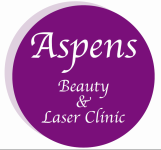 Aspens Beauty and Holistic College COURSES- 2018Refreshers Course-Beauty Therapists: From- €200 (1-3 months)Practical Training on a part time basis in real salon environment to improve your skills.  You will receive Aspens Certificate & Reference Letter that will help you in beauty industry.Threading Course:  €149 (Two Days Course)Method of application, contra-indications, after-care Eye- Care Course:  €139 (One Day Course)Eyelash Tint, Eyebrow tint and Eyebrow trimSkin-Care Course:  €350 (Three Days Course)Cleanse, Exfoliation, Steam, Blackhead Removal, Mask, Tone and MoisturiseBasic Waxing Course:  €350 (Three Days Course)Full Leg, Half Leg, Basic Bikini, Underarm, Chin, Eyebrow & Neck waxSpecialise Waxing Course:  €150 (One Day Course) Brazilian, Hollywood and CalifornianBody Massage Course:  €350 (Three Days Course)Back, neck and shoulder, back and front of the legs, arms Indian Head Massage Course:  €139 (One Day Course)Upper Back, Neck & Shoulder, Half Arm, Face and HeadHot Stone Massage Course:  €139 (One Day Course)Hot stone preparation, application and layoutGel or Acrylic Nails Course:  €199 (Two Days Course)Selection of tips, preparation of nails, Gel and Acrylic Application, RefillManicure & Pedicure Course: €150 (One Day Course)Nail file, Cuticle work, hard skin removal, Hand & Feet Massage & PolishTwo Weeks Manicure Course:  €75 (Half Day Course)Shellac and French polish applicationIndividual Eyelashes Course:  €75 (Half Day Course) Practical application of False Eyelashes Mink Eyelashes Course: €150 (One Day Course)Contra-indication, Application and After AdviceBasic Make-Up Course:  €99 (Half Day Course)Basic Day and Evening Make upSpray Tan Course:  €60 (Half Day Course)Preparation of the skin, application of tan and after-careEar Piercing Course:  €99 (Half Day Course)Ear, Nose Piercing, Contra-indications and after care advice*Additional Information*All courses are taught by a fully qualified professional teacher Neelam Jethi. She has over 35 years of experience in the beauty industry in clinic and teaching. All our courses run once a month on a Monday, Tuesday or Saturday. To secure your place deposit of 50% is required before the course commences. You will also need to provide your own model if we provide one to one tuition. At the end of the treatment you will receive an Aspens certificate. To book your course you can do it online at www.aspenslaserbeauty.ie by phone 01 -6627966/ 01-6627967 or email book@aspensbeautylaser.ie